Мораторные проценты				Moratorium interestsЭмитент:  АКБ Пересвет (АО)				Issuer AKB Peresvet (Public Limited Company)Выпуски облигаций:					Bond issues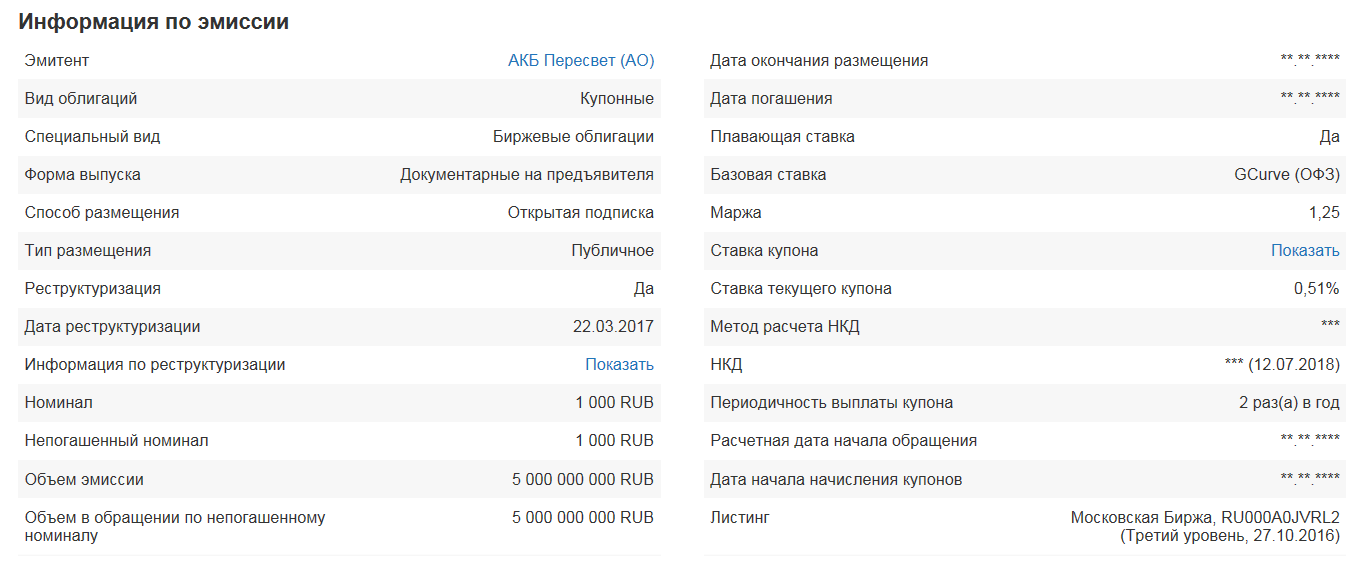 Bond IssuesState registration numberISINБО-П014B020102110B001PRU000A0JVRL2)БО-024B020202110BRU000A0JUT85БО-034B020302110BRU000A0JVM32БО-П034B020302110B001PRU000A0JVXX5БО-П024B020202110B001PRU000A0JVVL4БО-П054B020402110B001PRU000A0JWM15По выпускам объявлен дефолтIssues are declared in efaultДля примера, информация о реструктуризации:Example of restructurisationОблигации: АКБ Пересвет (АО), БО-П01 (4B020102110B001P, RU000A0JVRL2)Bonds of AKB PeresvetБО-П01 (4B020102110B001P, RU000A0JVRL2)Номинал – 1000 RUBFace amount – 1000 RUB10.02.2017 совет директоров принял решение внести изменения в решение о выпуске облигаций и дал согласие на заключение соглашения об отступном с владельцами облигаций.on 10.02.2017 Board of Directors took a decision to amend bond resolution and gave consent for signing of additional Agreement with bond holders about compensation for release from obligation22.03.2017 подписано Соглашение об отступном, в соответствии с которым прекращаются обязательства эмитента:по выплате купонных доходов;по досрочному погашению;по приобретению по требованию владельцев;по выплате неустойки за несвоевременное исполнение обязательствon 23.03.2017 Agreement about compensation for release from obligation has been signed, and according this Agreement the obligations of the issuer cease to exist:on coupon paymentson early redemptionon buy back according bond holders requirementon payment of bond performance (claim) due to  non-fulfillment of obligations by the issuerВладельцам облигаций предоставляется отступное в размере 5.08 рубля на каждую бумагуBond holders will receive compensation for release from obligation 5,08 RUB per bond.29.03.2017 утверждены изменения в Условия выпуска, в соответствии с которыми дата погашения выпуска перенесена с 02.09.2020 на 15.08.2035, при этом количество купонов сокращено с 10 до 5, 5-й купонный период с 06.09.2017 по 15.08.2035, ставка купона - 0.51% годовых.On 28.03.2017 changes into Terms of issue has been affirmed.According this decision the maturity date is extended from 02.09.2020 to 15.08.2035, the number of coupons is reduced from 10 to 5. For 5th coupon period from 06.09.2017 till 15.08.2035 the rate will be 0,51%Облигации: АКБ Пересвет (АО),БО-02 (4B020202110B, RU000A0JUT85)Bonds of AKB PeresvetБО-02 (4B020202110B, RU000A0JUT85)Номинал – 1000 RUBFace amount – 1000 RUBОбщий объем выпуска – 5.000.000.000 RUBTotal volume of issue – 5.000.000.000 RUB10.02.2017 совет директоров принял решение внести изменения в решение о выпуске облигаций и дал согласие на заключение соглашения об отступном с владельцами облигаций.on 10.02.2017 Board of Directors took a decision to amend bond resolution and gave consent for signing of additional Agreement with bond holders about compensation for release from obligation22.03.2017 подписано Соглашение об отступном, в соответствии с которым прекращаются обязательства эмитента:по выплате купонных доходов;по досрочному погашению;по приобретению по требованию владельцев;по выплате неустойки за несвоевременное исполнение обязательствon 22.03.2017 Agreement about compensation for release from obligation has been signed, and according this Agreement the obligations of the issuer cease to exist:on coupon paymentson early redemptionon buy back according bond holders requirementon payment of bond performance (claim) due to  non-fulfillment of obligations by the issuerВладельцам облигаций предоставляется отступное в размере 3.87 рубля на каждую бумагу. Bond holders will receive compensation for release from obligation 3,87 RUB per bond.24.03.2017 утверждены изменения в Условия выпуска, в соответствии с которыми дата погашения выпуска перенесена с 06.09.2017 на 04.08.2034On 24.03.2017 changes into Terms of issue has been affirmed.According this decision the maturity date is extended from 06.09.2017 to 04.08.2034.